Управление образования администрации города ПрокопьевскаМуниципальное бюджетное дошкольное образовательное учреждение «Детский сад № 11 Дюймовочка»(МБДОУ «Детский сад №  11»)	653046, Российская Федерация, Кемеровская область, город Прокопьевск, Кавказская, 27	Мастер класс   с родителями  воспитанников «Игры из подручных материалов»                                                                     Подготовили:                                                                             Воспитатели                                                                                     Клубова С.Ю.                                                                                      Кудрина Н.Г.Прокопьевск, 2021г.Цель: дать родителям детей старшего возраста знания о развитии мелкой моторики, ее значении для всестороннего развития ребенка и показать примеры игр из подручных материалов, в которых она развивается.Задачи: 1.Познакомить родителей с нетрадиционными играми из подручных материалов.2. Раскрыть значение развития мелкой моторики для  всестороннего развития детей.3. Вызвать интерес родителей к изготовлению и совместному использованию игр из подручных материалов.Ход.Добрый вечер, уважаемые родители! Сегодня, мы попытаемся эффективно и увлекательно окунуться в мир детства и игровых фантазий наших детей. Скажите, все ли родители знают для чего детям нужны игры? Игра в дошкольном возрасте выступает одним из средств всестороннего развития личности.   С помощью игр дети учатся самостоятельно мыслить, использовать полученные знания в различных условиях в соответствии с поставленной задачей.     Ученые, занимающиеся исследованиями головного мозга и психического развития детей, давно доказали связь между мелкой моторикой руки и развитием речи. Дети, у которых лучше развиты мелкие движения рук, имеют более развитый мозг, особенно те его отделы, которые отвечают за речь. Значение развития мелкой моторики- повышает тонус коры головного мозга,- развивает речевые центры коры головного мозга,- стимулирует развитие речи ребенка,- согласовывает работу понятийного и двигательного центров речи,- способствует улучшению артикуляционной моторики,- развивает чувство ритма и координацию движений,- подготавливает руку к письму.Мелкую моторику рук развивают:- различные игры с пальчиками, где необходимо выполнять те или иные движения в определенной последовательности,- игры с мелкими предметами, которые неудобно брать в руку,- игры, где требуется что-то брать или вытаскивать, сжимать-разжимать, выливать-наливать, насыпать-высыпать, проталкивать в отверствия,- рисование карандашами и фломастерами, красками, мелками и т.д.-застегивание и расстегивание молний, пуговиц, одевание и раздевание.И сегодня, мы предлагаем изготовить вам несколько игр из подручных материалов.Для этого нам понадобятся: питьевые разноцветные и однотонные  трубочки, фольга, разноцветные крышки от детского пюре, палочки, коробки, скотч, клей, цветная бумага, цветные помпоны разных размеров, немного фантазии и времени.Итак, приступаем к изготовлению первой игры. «Лабиринт»Берем коробку, обклеиваем ее цветной бумагой внутри и при необходимости снаружи.  Размечаем карандашом рисунок лабиринта и приклеиваем палочки, так чтобы получился лабиринт. В итоге получаем отличный тренажер для тренировки зрительного аппарата.Вторая игра «Рыбалка». Берем небольшую трубочку, вставляем в отверстия крышки, закрепляем, чтобы она не выпадала. Стараемся подбирать трубочку по цвету к крышке. Рыбка готова. Из фольги скручиваем трубочку, немного ее сгибаем и  приклеиваем ее к палочке. Рыбалка готова, нужно немного сноровки, чтобы поймать нашу рыбку.«Детский бильярд»В коробке проделываем несколько отверстий, разных по размеру. Вот наша игра и готова. Теперь нужно взять помпоны и палочкой загонять их в дырки.Конечно же, таких игр, на изготовление которых уйдет немного времени, а ребенок с пользой проведет время.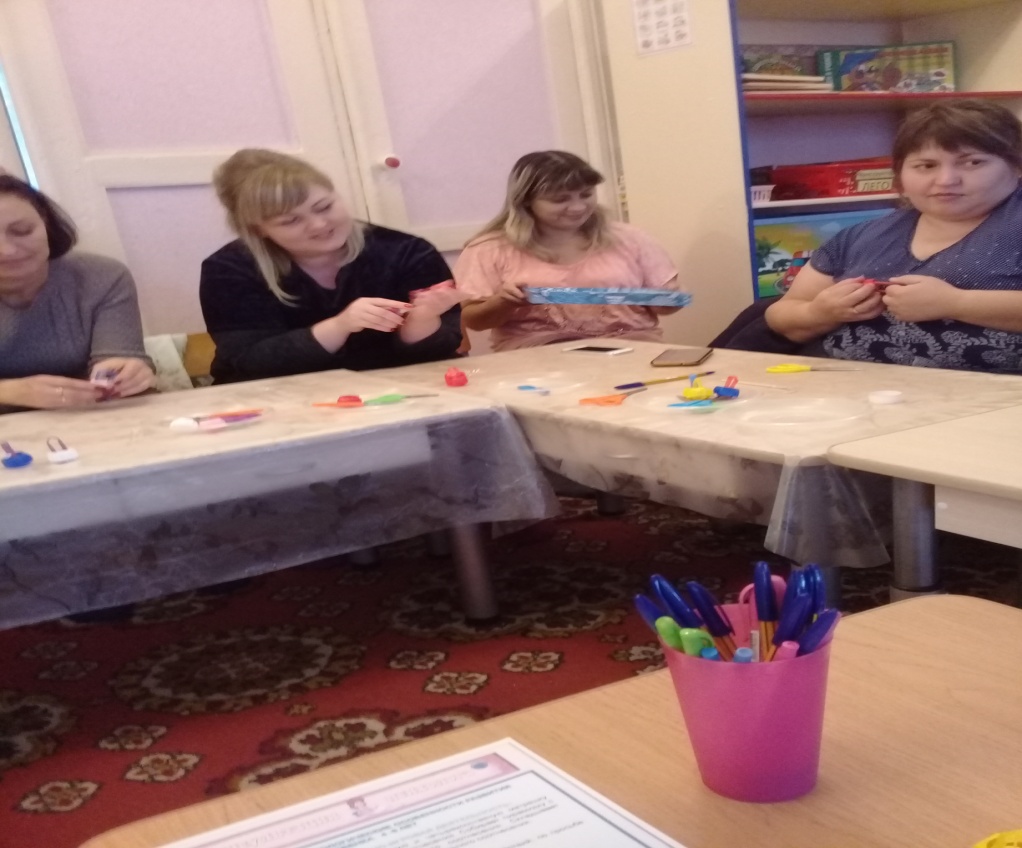 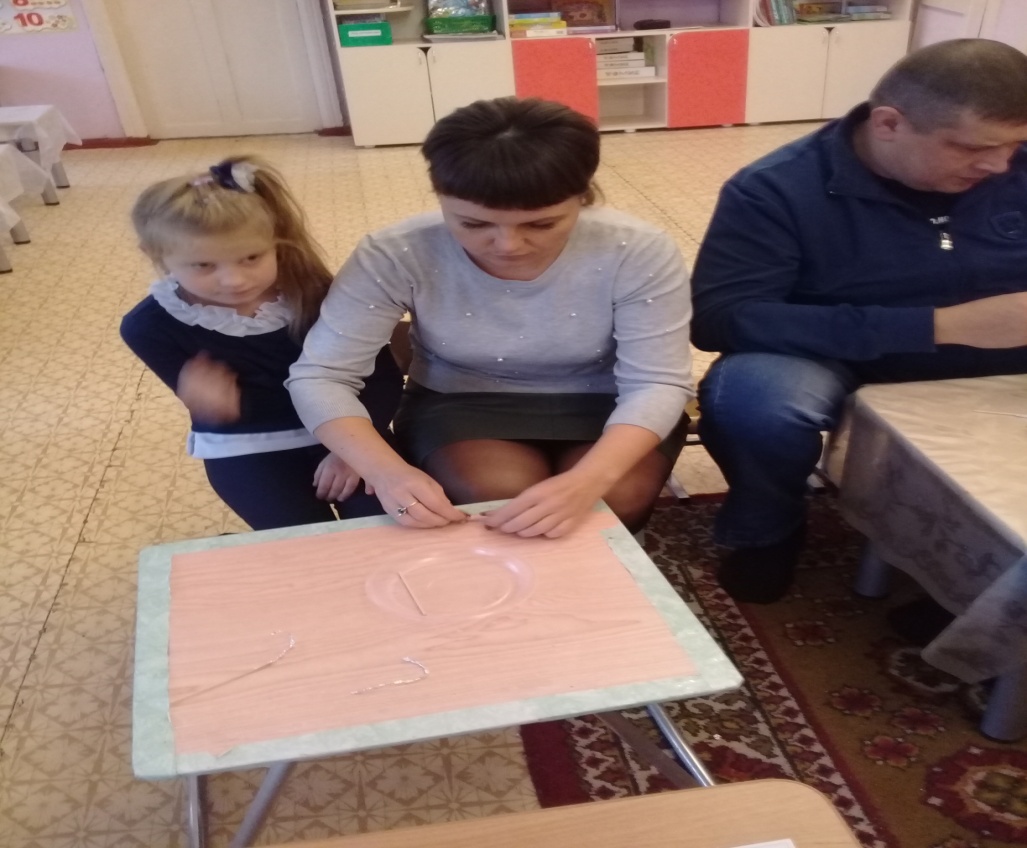 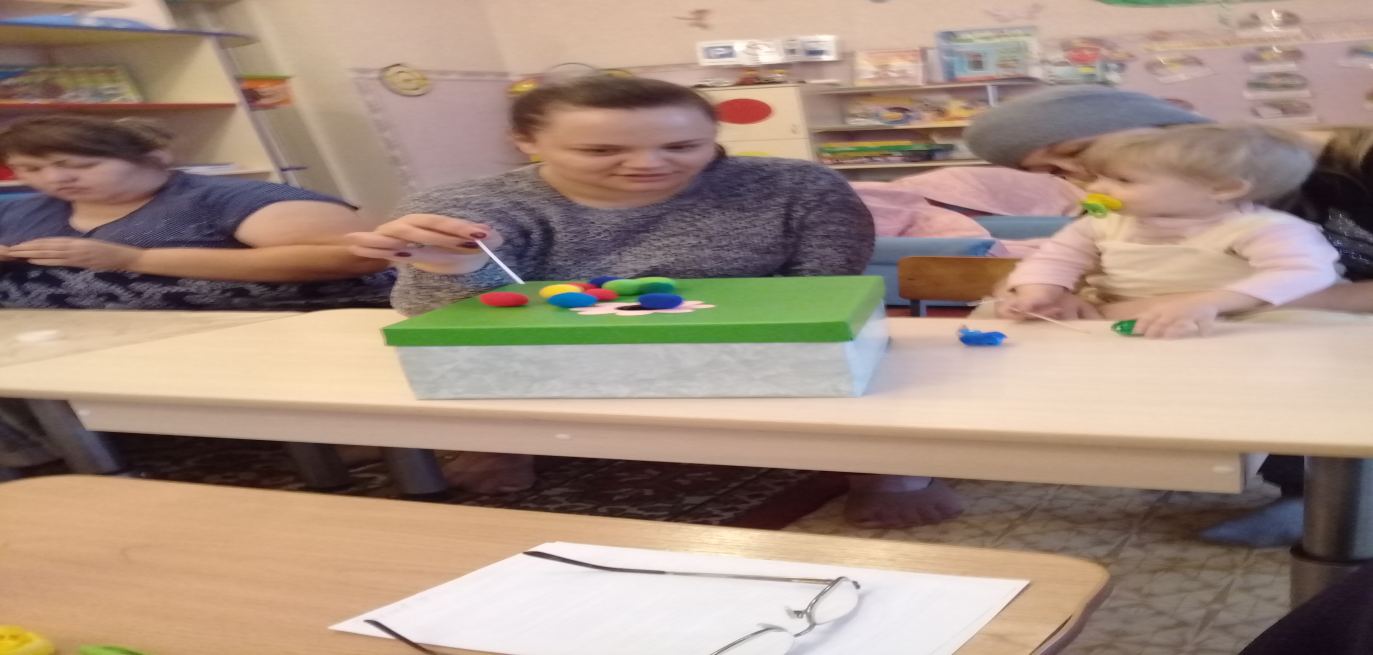 